PCLD-8115 PCLD-8710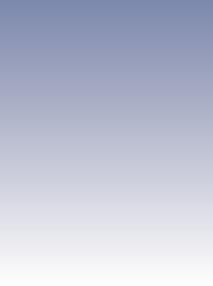 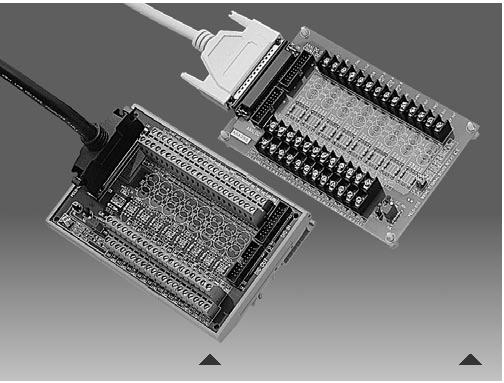 Industrial Wiring Terminal Board With CJC Circuit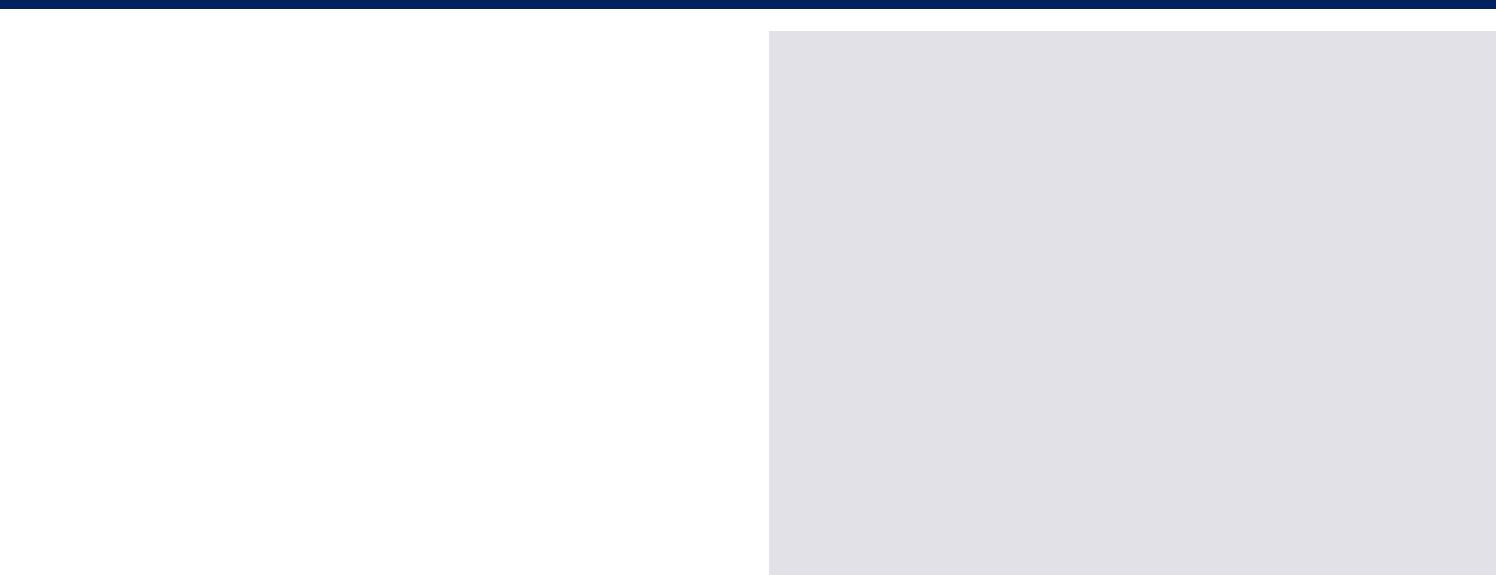 Features  Low-cost screw-terminal boards	Onboard CJC (Cold Junction Compensation) circuits for direct thermocouple measurement.	Reserved space for signal-conditioning circuits such as low-pass filter, voltage attenuator and current shunt.	Industrial-grade screw-clamp terminal blocks for heavy-duty and reliable connections.PCLD-8115 only  Supports PCL-818 series multifunction cards Nylon standoffs, screws and washers included for easy mounting  Dimensions (W x L): 169 x 112 mm (6.7" x 4.4" )PCLD-8710 onlyIntroductionThe PCLD-8115 screw-terminal board offers convenient and reliable signal wiring for multifunction cards with 20-pin flat cable connectors or DB37 connectors, such as the PCL-818 series cards. PCLD-8710 is designed to match multifunction cards with 68-pin SCSI-II connectors, such as the PCI-1710/1710L/1710HG/1710HGL/1711/1711L/1716/1716L cards. This screw-terminal board also includes cold junction sensing circuitry that allows direct measurements from thermocouple transducers. Together with software compensation and linearization, every thermocouple type can be accommodated.Due to its special PCB layout, you can install passive components to construct your own signal-conditioning circuits. So you can easily construct a low-pass filter, attenuator or current shunt converter by adding resistors and capacitors onto the board circuit pads.ApplicationsField wiring for analog and digital I/O channels of PC-LabCard™ products.Signal conditioning circuits can be implemented as illustrated in the following examples:Straight-through connection (factory setting) RAn = 0 Ω (short)RBn = none Cn = none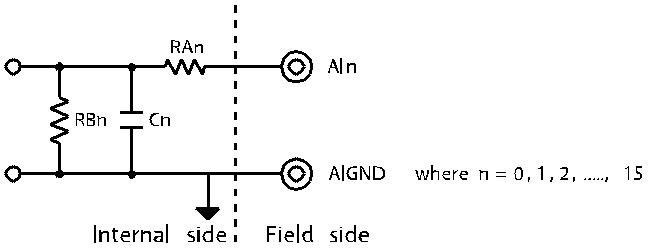 1.6 kHz (3 dB) low pass filter RAn = 10 KΩRBn = none Cn = 0.01 μFf3dB = 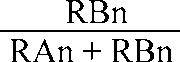 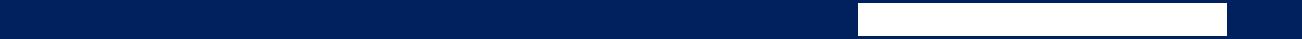 10 : 1 voltage attenuator: RAn = 9 KΩRBn = 1 KΩCn = noneAttenuation =  (Assume source impedance << 10 KΩ)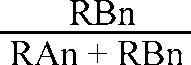 4 ~ 20 mA to 1 ~ 5 VDC signal converter: RAn = 0 Ω (short)RBn = 250 Ω (0.1% precision resistor) Cn = noneOrdering Information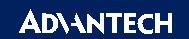 Online Download  www.advantech.com/productsTerminal Board Dimensions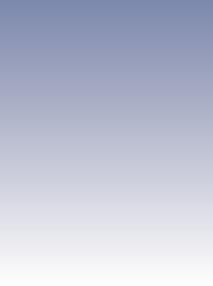 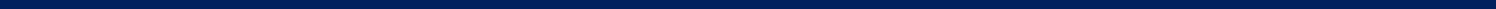 PCLD-780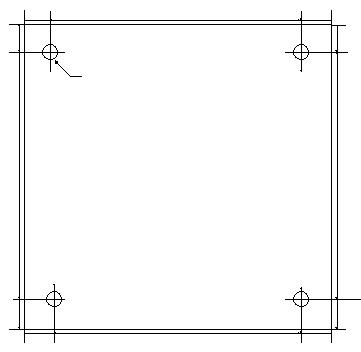 PCLD-7825mm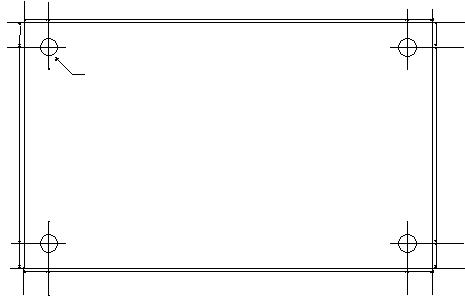 PCLD-782B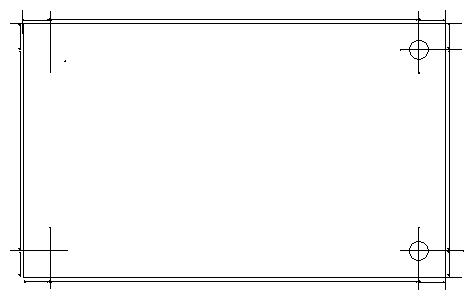 205mmD=5.0mmX4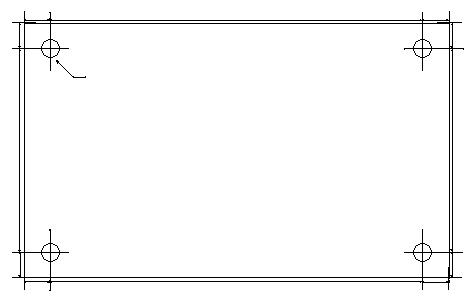 PCLD-785B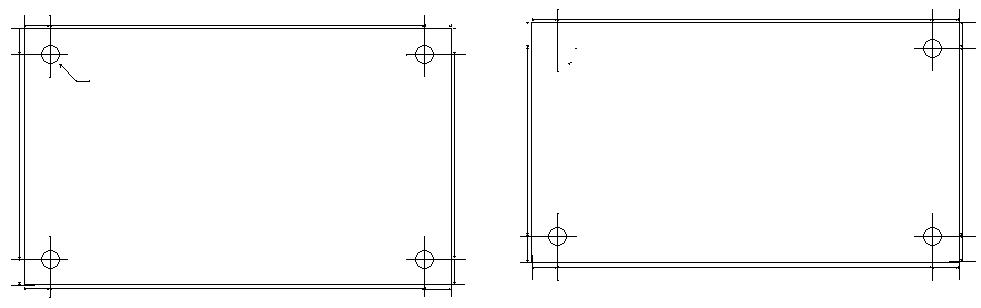 PCLD-788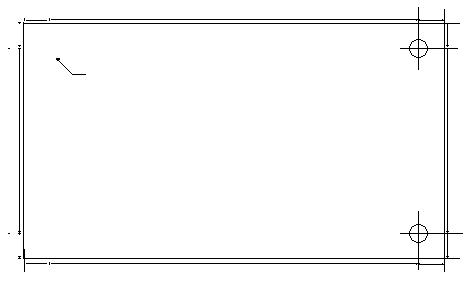 D=5.0mmX4PCLD-789D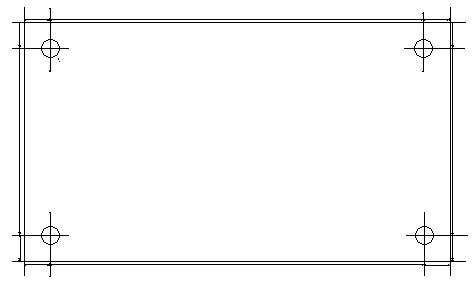  D=4.0mmX4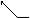 PCLD-880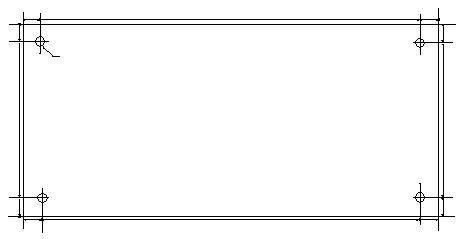 5mm195mm	5mm5mm195mm5mmPCLD-885	PCLD-7216PCLD-8115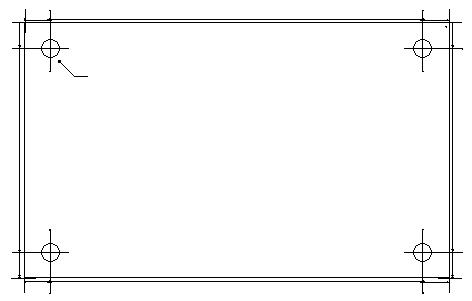 7.2mm D=5.0mmX4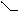 7.2mm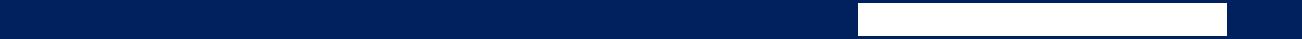 345.77mm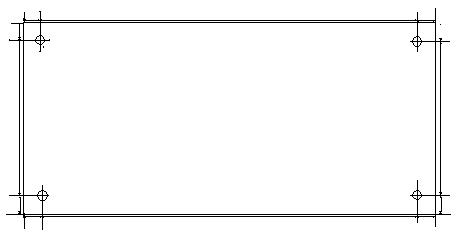 5.5mm5.5mm5.0mm	97.25mm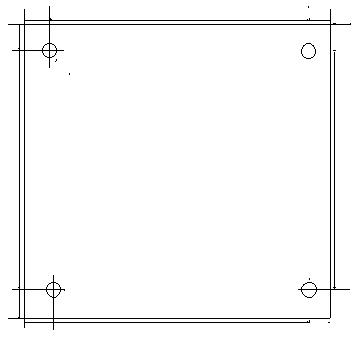  D=4.5mmX4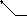 5.0mm5.0mm5.0mm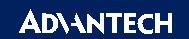 Online Download  www.advantech.com/products  Supports PCI-1710/1710L/1710HG/1710HGL/1711/1711L/1716/1716L cards  Supports PCI-1710/1710L/1710HG/1710HGL/1711/1711L/1716/1716L cardsDIN-rail mounting case for easy mountingPCLD-8710PCLD-8115Dimensions (W x L x H): 169 x 112 x 51 mm (6.7" x 4.4" x 2.0")PCLD-8115Industrial Wiring Terminal Board with CJC circuit andDB37 cable assemblyPCLD-8710Industrial Wiring Terminal Board with CJC circuit forDIN-rail mounting (cable not included)  PCL-10137-1  PCL-10137-1DB37 cable assembly, 1 m  PCL-10137-2  PCL-10137-2DB37 cable assembly, 2 m  PCL-10137-3  PCL-10137-3DB37 cable assembly, 3 mPCL-10168-168-pin SCSI-II cable with special shielding for noisereduction, 1 mPCL-10168-268-pin SCSI-II cable with special shielding for noisereduction, 2 m5.0mm93.25mm5.0mm0mm.50mm.5D=4.5mmX425mm.1040mm.50mm.55.0mm5.0mm5mm          107mm         5mmPCLD-7855 mm220 mm5 mmm220 mmm5D=5.0mmX4m107m55 mm210 mmm210 mmm5D=3.0mmX45  m           122  m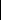 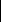 5mm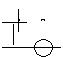 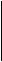 5mm9.7mm203.23mm9.7mm9.9mD=4.5mmX4mmm105mm5mm105mm5mm1m99mm9.7mm9.7mm9.7mm5mm205mm5mm205mm5mmD=5.0mmX45mm           106mm6.m6.m                   6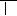 m7m6m5.0mm5.0mm5104.25mm5.0mm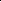 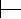 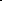 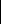 